Междисциплинарный подход - остеопатия в стоматологии, практическое применение и комплексное лечение. Пути и алгоритмы совместного лечения.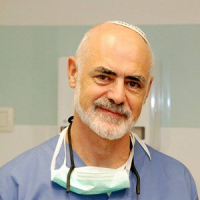 Лектор Борис ИцковичВрач-стоматолог (Израиль) Имеет опыт работы практически во всех областях стоматологии (терапия,хирургия, ортопедия, ортодонтия). Последнюю специализацию проходил в отделении челюстно-лицевой хирургии хайфской больницы Рамбам (Израиль).Образование:-Стоматологический факультет Самарского государственного медицинского университета-Разработчик специального импланта, который дает возможность использовать его в случаях, когда обычные импланты не подходят.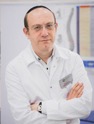 Лектор Александр КанцепольскийВрач-остеопат, кандидат медицинских наук (Израиль)Вице-президент IOMA 

   Образование:- Лечебный факультет Самарского медицинского университета по специальности «Терапия» (MD)
-Аспирантура Самарского медицинского университета по специальностям «Ортопедия» и «Восстановительная медицина» (PhD)
-Израильская школа остеопатии и натуропатологии

Специализация:
- остеопатия, кранио-сакральная терапия (Израиль, проф. Д. Стражинский, Восточный Калифорнийский университет, США);
- кранио-сакральная терапия (Израиль, д-р Е. Свирский, Канада);
- кранио-сакральная терапия (Израиль, Гади Нелингер, институт Аплэйджера, США);
-мануальная терапия (Чехия, Карловский университет, Прага, проф. Карл Левит и проф. Пауль Калаш);
-мануальная терапия, кинезеология (Израиль, Бар-Иланский университет);
-рефлексология (Израиль, колледж комплементарной медицины «Рошаль», д-р П. Шварц);
-акупунктура (аурикулотерапия, Израиль, MSAIMA, д-р Дворкин)На семинаре у Вас появится возможность разобрать  клинические случаи и практические техники остеопатических подходов в работе с дисфункцией ВНЧС, в ортодонтической и ортопедической практике для врачей стоматологов. Знания, которые Вы получите на семинаре, сможете применить в рамках стоматологического приёма.Программа курса:1 день  1. Введение в   остеопатию и кинезиологию.2. Остеопатия в стоматологии.3. Цели КСТ и КМС – сочетаем стоматологию и остеопатию.4. Провокации, каких вы еще не встречали. Как провокация становится целительной5. КСС нарушения и их причины: как маленькая пломба проводит к большим проблемам6. Патобиомеханика остеопатии и изменения в организме. Как распознавать и использовать. Первая пломба в 6 лет и большие проблемы на всю жизнь.7. Связь проблем прикуса и остеопатии.8. Как установить уровень КС поражения. Локализация причины поражения.9. Почему остеопатии должны объединять свои усилия со стоматологами. 10. Осмотр пациента с позиций остеопатии, КСС и КМС. Замечайте и фиксируйте детали.11. Кинезиологические тесты для стоматологов или как определить причинный зуб, когда болит группа зубов, а рентген не показывает проблему.2 день 1. TMJ – физиологические связи с мышцами, функция и дисфункции: как и что диагностировать и лечить. Тесты, определяющие уровень проблем TMJ.2. Прикус: разновидности и физиология, кривая Шее. Различие между ЦО и привычным смыканием зубов.3. Что нужно знать для правильного протезирования пациентов 2-го и 3-го классов.4. Особенности стоматологического лечения у людей с проблемами шеи, плеч, спины и таза.5. Бруксизм – можно ли бороться с бруксизмом… и нужно ли? 6. Критерии правильного функционирования нижней челюсти.7. Капа. Чего можно достичь и чего нужно избегать.8. Как правильно построить план стоматологического вмешательства и избежать неприятных недоразумений.9. Какие типичные ошибки допускает стоматолог, работая без остеопата10. Артикулятор. Окелюдатор. Средства моделирования и анализ моделей. 11. Правильное планирование осеопатической коррекции в стоматологии: что, зачем и почему. 12.  Остеопатические принципы в процессе стоматологического лечения. 13. Необходимый пакет документов для начала лечения пациентов.14. Междисциплинарный подход: остеопатия в стоматологии. Современные достижения.Время проведения:  с 10-00 до 18-00  (с перерывами на кофе-паузу и бизнес-ланч)Место проведения: будет сообщено дополнительноСтоимость участия в семинаре 20 000  руб.Выдается сертификат ООО «ПРОФЕССИОНАЛ»   В стоимость входят:  кофе-пауза и бизнес-ланч, (вода каждому участнику, чай и кофе неограниченно на весь период курса ), блокнот и ручка для записи семинара.Акция! При оплате до 1 ноября 2019 года стоимость участия 18 500р. «Молодым специалистам» -  получившим диплом мед Вуза в 2018-2019 г  и  студентам – скидка 50%Индивидуальные  групповые скидки для коллектива стомклиники!Выдается сертификат ООО «ПРОФЕССИОНАЛ»,  в стоимость входят кофе-пауза и бизнес-ланч. Запись и дополнительная информация:Директор УЦ «ПРОФЕССИОНАЛ» Светлана Олеговна Хапилина+7 (921) 862-98-24     xso@mail.ru    |   profistomat.ru        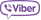 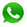 Мы в социальных сетях:  profistomat     professionalstomatolog     professionalstomatolog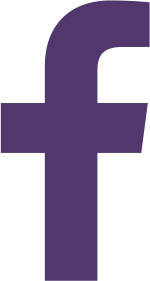 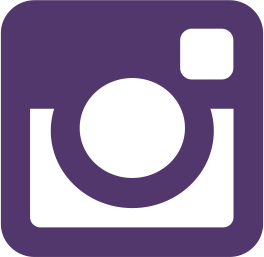 Форма оплаты:-оплата по безналичному расчету: только на основании выписанного счета от ООО «ПРОФЕССИОНАЛ», просьба реквизиты для выставления счетов отправлять на эл. адрес: xso@mail.ru -оплата за наличный расчет: оплата по акции – звоните директору уч/ц., оплата не по акции -   в день проведения мероприятия при регистрации участников семинара, только с предварительной записью накануне.В дни проведения семинаров будет осуществляться продажа литературы по терапевтической и детской  стоматологии.	Уважаемые доктора-стоматологи!Приглашаем Вас на  семинар в 15-16 декабря 2019 года город Санкт-Петербург	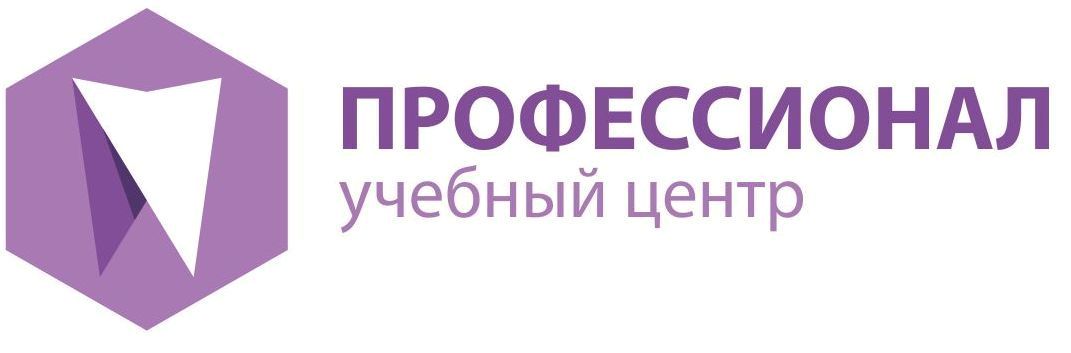 Санкт-Петербург | profistomat.ru